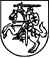 LIETUVOS RESPUBLIKOS SVEIKATOS APSAUGOS MINISTRASĮSAKYMASDĖL KRITERIJŲ, KURIAIS VADOVAUJANTIS DARBUOTOJAMS NEATLIEKAMI SVEIKATOS PATIKRINIMAI, AR NESERGA COVID-19 LIGA (KORONAVIRUSO INFEKCIJA), DĖL KURIOS YRA PASKELBTA VALSTYBĖS LYGIO EKSTREMALIOJI SITUACIJA IR (AR) KARANTINAS, NUSTATYMO 2021 m. rugpjūčio 27  d. Nr. V-1946VilniusVadovaudamasis Darbuotojų, kuriems leidžiama dirbti pasitikrinusiems ir (ar) periodiškai besitikrinantiems, ar neserga užkrečiamąja liga, dėl kurios yra paskelbta valstybės lygio ekstremalioji situacija ir (ar) karantinas, sveikatos tikrinimosi tvarkos, patvirtintos Lietuvos Respublikos Vyriausybės 1999 m. gegužės 7 d. nutarimu Nr. 544 „Dėl Darbų ir veiklos sričių, kuriose leidžiama dirbti darbuotojams, tik iš anksto pasitikrinusiems ir vėliau periodiškai besitikrinantiems, ar neserga užkrečiamosiomis ligomis, sąrašo, Darbų ir veiklos sričių, kuriose leidžiama dirbti darbuotojams, pasitikrinusiems ir (ar) periodiškai besitikrinantiems, ar neserga užkrečiamąja liga, dėl kurios yra paskelbta valstybės lygio ekstremalioji situacija ir (ar) karantinas, sąrašo ir šių darbuotojų sveikatos tikrinimosi tvarkos patvirtinimo“ (toliau – Tvarka), 7 punktu, n u s t a t a u, kad sveikatos patikrinimai, ar neserga COVID-19 liga (koronaviruso infekcija), dėl kurios yra paskelbta valstybės lygio ekstremalioji situacija ir (ar) karantinas, neatliekami Tvarkos 3 ir 4 punktuose nurodytiems darbuotojams, kurie atitinka bent vieną iš šių kriterijų:1.	Asmuo persirgo COVID-19 liga (koronaviruso infekcija) ir:1.1.	diagnozė buvo patvirtinta remiantis teigiamu SARS-CoV-2 (2019-nCoV) RNR nustatymo tikralaikės polimerazės grandininės reakcijos metodu tyrimo (toliau – PGR tyrimas) ar greitojo SARS-CoV-2 antigeno testo (toliau – antigeno testas) rezultatu, o nuo teigiamo tyrimo rezultato praėjo ne daugiau kaip 210 dienų, arba1.2.	yra gavęs teigiamą (kai nustatomi anti-S, anti-S1 arba anti-RBD IgG antikūnai prieš SARS-CoV-2) kiekybinio ar pusiau kiekybinio serologinio imunologinio tyrimo (toliau – serologinis tyrimas) atsakymą, o nuo atsakymo praėjo ne daugiau kaip 60 dienų. Netaikoma tais atvejais, kai serologinis tyrimas atliekamas po skiepijimo COVID-19 ligos (koronaviruso infekcija) vakcina. 2.	Asmuo yra pasiskiepijęs viena iš šių COVID-19 ligos (koronaviruso infekcijos) vakcinų:2.1.	praėjus vienai savaitei nuo „Comirnaty“ ar „Spikevax“ vakcinos antrosios dozės suleidimo pagal skiepijimo schemą, išskyrus šio įsakymo 2.5 papunktyje nurodytą atvejį;2.2.	praėjus 2 savaitėms nuo „COVID-19 Vaccine Janssen“ vakcinos dozės suleidimo;2.3.	praėjus 4 savaitėms, bet ne daugiau kaip 13 savaičių nuo pirmosios „Vaxzevria“ vakcinos dozės suleidimo, išskyrus šio įsakymo 2.5 papunktyje nurodytą atvejį;2.4.	po antrosios „Vaxzevria“ vakcinos dozės suleidimo pagal skiepijimo schemą;2.5.	praėjus 2 savaitėms nuo „Comirnaty“, „Spikevax“ ar „Vaxzevria“ vakcinos vienos dozės suleidimo asmeniui, kuris persirgo COVID-19 liga (koronaviruso infekcija) ir diagnozė buvo patvirtinta remiantis teigiamu PGR tyrimo rezultatu;2.6.	praėjus vienai savaitei nuo „Comirnaty“ ar „Vaxzevria“ vakcinos antrosios dozės suleidimo, jei pirmajai skiepo dozei buvo naudojama „Vaxzevria“ vakcina, o antrajai – „Comirnaty“ vakcina arba atvirkščiai.Sveikatos apsaugos ministras	                                    				     Arūnas Dulkys